ПРОЕКТ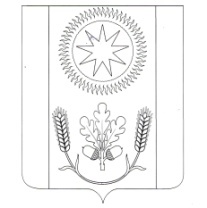 АДМИНИСТРАЦИЯ СЕЛЬСКОГО ПОСЕЛЕНИЯ ВЕНЦЫ-ЗАРЯ        ГУЛЬКЕВИЧСКОГО РАЙОНАПОСТАНОВЛЕНИЕот ________						                                 № ________поселок Венцы                                                                                                                      ПРИЛОЖЕНИЕ                                                                                              УТВЕРЖДЕНО    постановлением администрации сельского поселения Венцы-Заря                                                                            от ____________№ ____ПЕРЕЧЕНЬобщественных кладбищсельского поселения Венцы-Заря Гулькевичского района,на территории которых предусматриваютсязоны почетных захороненийГлавный специалист администрациисельского поселения Венцы-Заря Гулькевичского района						                  С.С.АтапинпОб утверждении перечня общественных кладбищсельского поселения Венцы-Заря Гулькевичского района,на территории которых предусматриваютсязоны почетных захоронений     В соответствии с Федеральным законом от 12 января 1996 г. № 8–ФЗ «О погребении и похоронном деле», Законом Краснодарского края от 4 февраля 2004 г. № 666-КЗ «О погребении и похоронном деле в Краснодарском крае», Положением об организации похоронного дела на территории сельского поселения Венцы-Заря Гулькевичского района, утвержденным Постановлением сельского поселения Венцы-Заря Гулькевичского района от 27 января 2020 г. № 3, п о с т а н о в л я ю:    1. Утвердить перечень общественных кладбищ сельского поселения Венцы-Заря Гулькевичского района, на территории которых предусматриваются зоны почетных захоронений (прилагается).Об утверждении перечня общественных кладбищсельского поселения Венцы-Заря Гулькевичского района,на территории которых предусматриваютсязоны почетных захоронений     В соответствии с Федеральным законом от 12 января 1996 г. № 8–ФЗ «О погребении и похоронном деле», Законом Краснодарского края от 4 февраля 2004 г. № 666-КЗ «О погребении и похоронном деле в Краснодарском крае», Положением об организации похоронного дела на территории сельского поселения Венцы-Заря Гулькевичского района, утвержденным Постановлением сельского поселения Венцы-Заря Гулькевичского района от 27 января 2020 г. № 3, п о с т а н о в л я ю:    1. Утвердить перечень общественных кладбищ сельского поселения Венцы-Заря Гулькевичского района, на территории которых предусматриваются зоны почетных захоронений (прилагается).Об утверждении перечня общественных кладбищсельского поселения Венцы-Заря Гулькевичского района,на территории которых предусматриваютсязоны почетных захоронений     В соответствии с Федеральным законом от 12 января 1996 г. № 8–ФЗ «О погребении и похоронном деле», Законом Краснодарского края от 4 февраля 2004 г. № 666-КЗ «О погребении и похоронном деле в Краснодарском крае», Положением об организации похоронного дела на территории сельского поселения Венцы-Заря Гулькевичского района, утвержденным Постановлением сельского поселения Венцы-Заря Гулькевичского района от 27 января 2020 г. № 3, п о с т а н о в л я ю:    1. Утвердить перечень общественных кладбищ сельского поселения Венцы-Заря Гулькевичского района, на территории которых предусматриваются зоны почетных захоронений (прилагается).     2. Главному специалисту сектора чрезвычайных ситуаций, организационно-кадровой работы и имущественных отношений администрации сельского поселения Венцы-Заря Гулькевичского района Лаврентьевой Д.М. обнародовать настоящее постановление в специально установленных местах для обнародования муниципальных правовых актов органов местного самоуправления сельского поселения Венцы-Заря Гулькевичского района и разместить его на официальном сайте сельского поселения Венцы-Заря Гулькевичского района в информационно-телекоммуникационной сети «Интернет». 4. Контроль за выполнением настоящего постановления оставляю за собой.          5. Настоящее постановление вступает в силу со дня его официального обнародования.Глава сельского поселения Венцы-Заря Гулькевичского района                                                               Д.В.Вишневский     2. Главному специалисту сектора чрезвычайных ситуаций, организационно-кадровой работы и имущественных отношений администрации сельского поселения Венцы-Заря Гулькевичского района Лаврентьевой Д.М. обнародовать настоящее постановление в специально установленных местах для обнародования муниципальных правовых актов органов местного самоуправления сельского поселения Венцы-Заря Гулькевичского района и разместить его на официальном сайте сельского поселения Венцы-Заря Гулькевичского района в информационно-телекоммуникационной сети «Интернет». 4. Контроль за выполнением настоящего постановления оставляю за собой.          5. Настоящее постановление вступает в силу со дня его официального обнародования.Глава сельского поселения Венцы-Заря Гулькевичского района                                                               Д.В.Вишневский     2. Главному специалисту сектора чрезвычайных ситуаций, организационно-кадровой работы и имущественных отношений администрации сельского поселения Венцы-Заря Гулькевичского района Лаврентьевой Д.М. обнародовать настоящее постановление в специально установленных местах для обнародования муниципальных правовых актов органов местного самоуправления сельского поселения Венцы-Заря Гулькевичского района и разместить его на официальном сайте сельского поселения Венцы-Заря Гулькевичского района в информационно-телекоммуникационной сети «Интернет». 4. Контроль за выполнением настоящего постановления оставляю за собой.          5. Настоящее постановление вступает в силу со дня его официального обнародования.Глава сельского поселения Венцы-Заря Гулькевичского района                                                               Д.В.Вишневский№ п/пНаименованиеМесторасположениеКадастровый номерПлощадь(кв.м)Полное наименование предприятия балансодержателя, юридический адресПринадлежность1Земельный участок-ритуальная деятельностьп.Венцы, примерно в 860 м по направлению на запад от ориентира: улиц Советская и 50 лет Победы23:06:0601000:89142780Администрация сельского поселения Венцы-Заря Гулькевичского района,352177, Краснодарский край, Гулькевиячский район, п.Венцы, ул.Советская,6Муниципальная собственность